Приложение №1Задание для 1 группы Отработайте информацию и сделайте вывод, подтверждая цитатами из текста «Каким был Герасим».Необычайная сила ГерасимаОтношение с остальными слугамиНовые обязанности ГерасимаСлучай в околоткеНрав ГерасимаЗадание для 2 группыРабота со средствами художественной выразительностиНайти сравнение, относящиеся к описанию образа Герасима, сделайте вывод Задание для 3 группыОтветьте на вопрос, опираясь на текст, сделайте выводМожно ли применить по отношению к Герасиму выражение «Пойманный зверь»?Что должен чувствовать «пойманный зверь»?Каким мы видим Герасима?В чем источник его страданий?Почему его сравнивают с гусаком?Приложение №21 группаСоставить кластер2 группаСоставить синквейн3 группаСоставить рисуночный конспектПриложение №31 группаРоль – барыняАудитория – читателиФорма- рассказ о себеТема – Моя история2 группа Роль – ГерасимаАудитория – полицейский участокФорма – признательные показанияТема – чистосердечное признание3 группаРоль – собака МумуАудитория – барский домФорма – объяснительнаяТема – ночное происшествие Приложение №4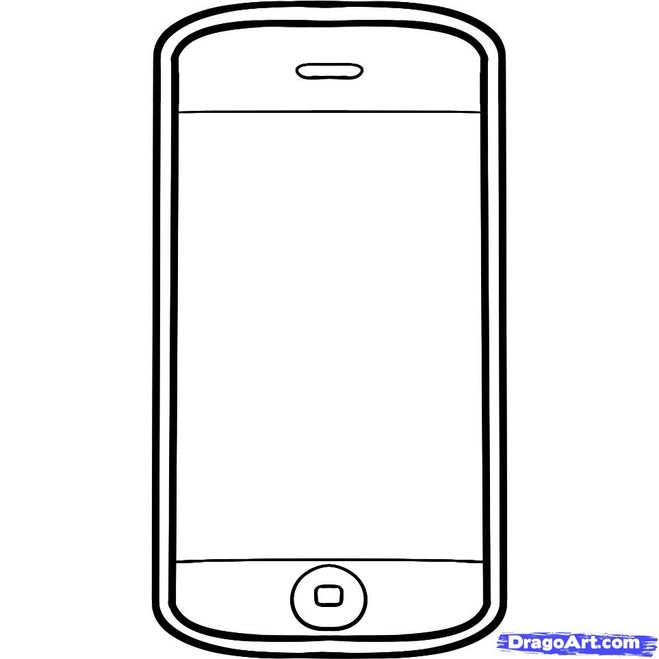 Приложение №5